Key Stage One’s topic this half term has been Come Rain or Shine. We read some fantastic stories in our literacy lessons, such as ‘All Afloat Noah’s Boat’ and ‘Winter King, Summer Queen’. We also wrote non-chronological reports about weather using our topic learning. In our afternoon lessons we learnt about what the weather is like in our country and a contrasting locality, the different seasons and how animals adapt in the winter. In science we identified and named different materials and tested their properties. In PE, Year 2 children learnt tennis skills and Year 1 had Brandon school of dance for cheerleading.  We are looking forward to our next topic which will be ‘Once Upon a Time’ and will have a focus on learning about castles. We will be reading ‘The Paper Bag Princess’ and ‘Who’s Afraid of the Big Bad Book?’. In the afternoon sessions we will be finding out about medieval castles and building catapults. We think it will be a fantastic topic and can’t wait to share it with the children! 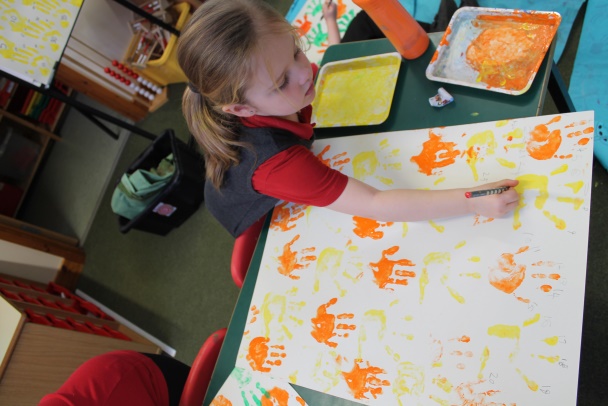 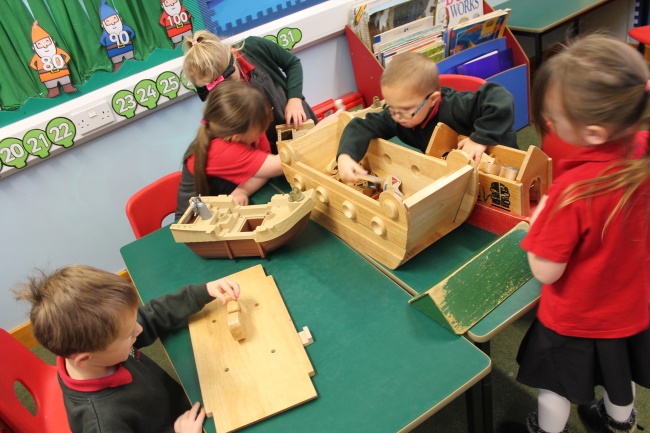 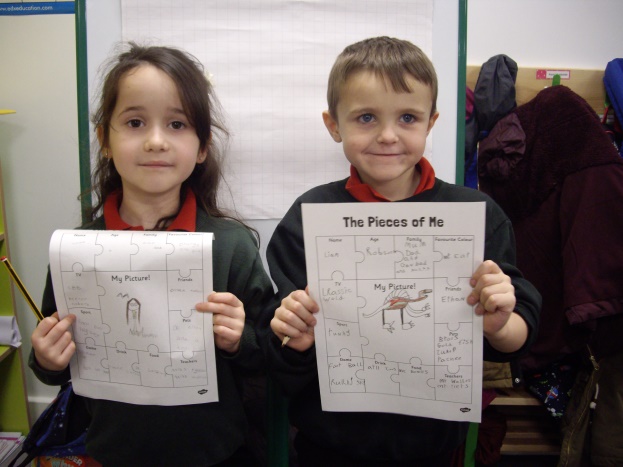 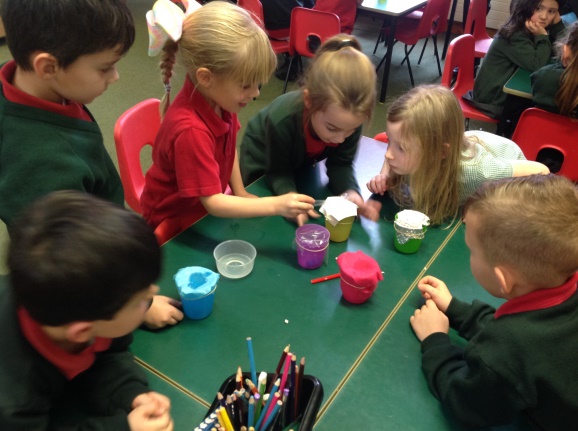 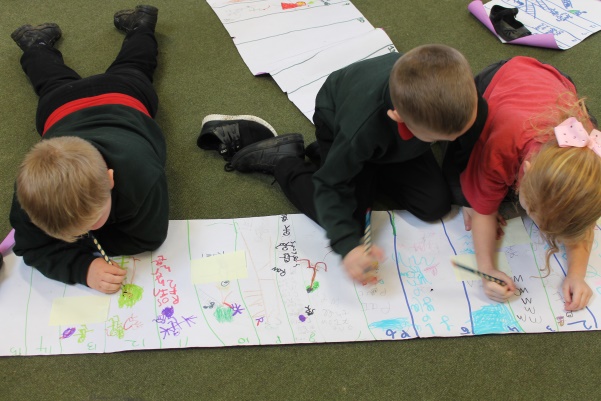 